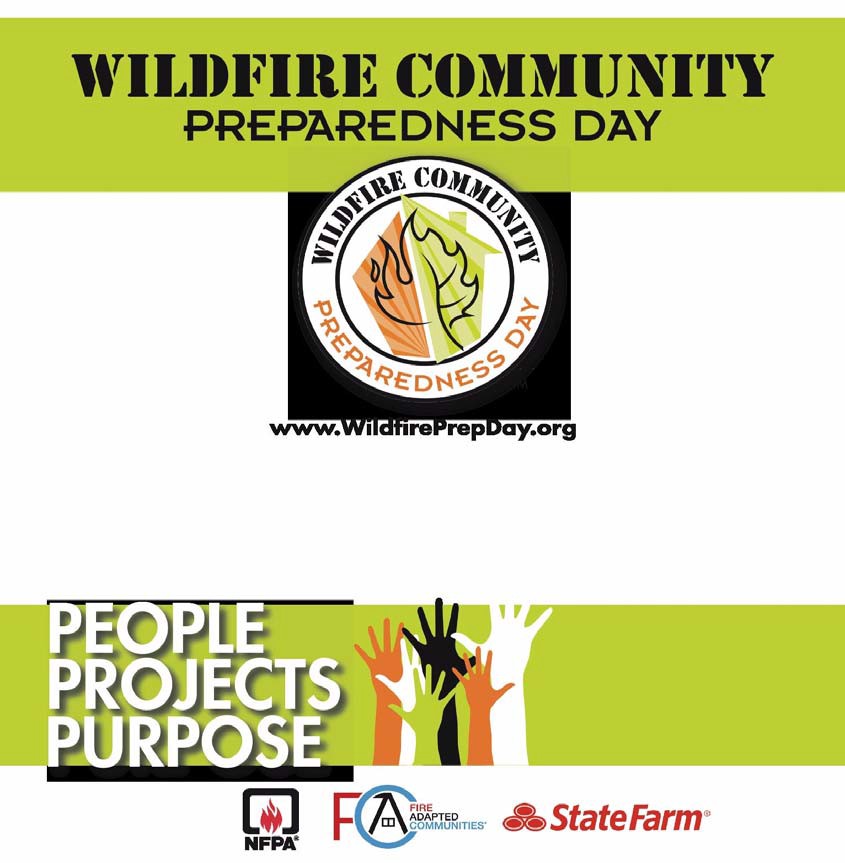 Soda Canyon/Loma  Firewise Community Day and Bar-B-Q  Time  - Mark your calendar to attend this important and informative event.Meet your neighbors and enjoy some BBQ.Learn about reducing the wildfire risk along Soda Canyon Road & Loma Vista Drive.OPEN HOUSE  50th Anniversary of the  Fire Station No. 13Location:  Volunteer Fire Station We will be discussing ways to make our community safer from wildfires and looking for volunteers to help.There will be helpful handouts, sign-up sheets, and informative presentations and audience participation.Please RSVP to Penny Mallen: p.mallen@me.com or 255-7556 by April 24